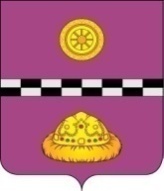 ПОСТАНОВЛЕНИЕот 29 апреля 2020 г.                                                                                              № 370В целях исполнения распоряжения Правительства Республики Коми от 24.04.2020  № 126-р, в соответствии с Планом первоочередных мероприятий (действий) по обеспечению устойчивого развития экономики в условиях ухудшения ситуации в связи с распространением новой коронавирусной инфекции, руководствуясь письмом Министерства Республики Коми имущественных и земельных отношений от 24.04.2020 № 02-18/2631           ПОСТАНОВЛЯЮ:           1. Внести в постановление администрации муниципального района «Княжпогостский» от 30.03.2020 г. № 311 «О предоставлении права субъектам малого и среднего предпринимательства – арендаторам муниципального имущества муниципального района «Княжпогостский» на временную отсрочку на уплату арендных платежей по договорам аренды муниципального имущества муниципального района «Княжпогостский» (далее – Постановление № 311) следующие изменения:         1.1. первый абзац пункта 1 Постановления № 311 изложить в редакции:         «Управлению муниципальным имуществом, землями и природными ресурсами администрации муниципального района «Княжпогостский»  (С. В. Корнилова) по договорам аренды, заключенным в отношении муниципального имущества  (в том числе земельных участков) муниципального района «Княжпогостский», (за исключением муниципального имущества муниципального района «Княжпогостский», закрепленного праве оперативного управления за муниципальными автономными и бюджетными учреждениями муниципального района «Княжпогостский»), предоставленного во владение и (или) в пользование юридическим лицам и индивидуальным предпринимателям, сведения о которых включены в единый реестр субъектов малого и среднего предпринимательства в соответствии с Федеральным законом «О развитии малого и среднего предпринимательства в Российской Федерации» (далее – субъекты малого и среднего предпринимательства):»         1.2.  В подпункте «а» слова «3 рабочих» заменить словами «30 календарных дней»         1.3. Подпункт «а» дополнить подпунктами «а1» - «а2» следующего содержания:           - « а1) обеспечить в течение 30 календарных дней со дня обращения субъектов малого и среднего предпринимательства, осуществляющих основные виды экономической деятельности в отраслях российской экономики, в наибольшей степени пострадавших в условиях ухудшения ситуации в результате распространения новой коронавирусной инфекции, перечень которых утвержден постановлением Правительства Российской Федерации от 3 апреля 2020 года № 434 (далее – Перечень отраслей), заключение к договорам аренды дополнительных соглашений, предусматривающих освобождение от внесения арендной платы по договорам аренды за период с 1 марта 2020 года до последнего дня месяца, в котором действует режим повышенной готовности на территории Республики Коми, включительно;       - а2) обеспечить в течение 30 календарных дней со дня обращения субъектов малого и среднего предпринимательства, осуществляющих иные виды деятельности, не включенные в Перечень отраслей, заключение к договорам аренды дополнительных соглашений, предусматривающих установления размера арендной платы в объеме 50 процентов от установленной арендной платы в период с 1 марта 2020 года до последнего дня месяца, в котором действует режим повышенной готовности на территории Республики Коми, включительно;»        1.4.  Подпункт «б» дополнить подпунктом «б1»  следующего содержания:«б1) уведомить не позднее 8 мая 2020 года субъекты малого и среднего предпринимательства о возможности заключения дополнительного соглашения к договорам аренды в соответствии с требованиями подпунктов «а1» - «а2» пункта «а», в том числе путем размещения соответствующей информации на официальном сайте администрации муниципального района «Княжпогостский» в информационно – телекоммуникационной сети «Интернет».       1.5. Подпункт «а»  пункта 2 изложить в следующей редакции:« а) в течение 30 календарных дней со дня обращения субъектов малого и среднего предпринимательства заключение к договорам аренды, заключенным в отношении муниципального имущества муниципального района «Княжпогостский», закрепленного на праве оперативного управления за подведомственными учреждениями, дополнительных соглашений, предусматривающих меры, установленные  подпунктом «а» пункта 1 настоящего постановления»;       1.6. Подпункт «б» пункта 2 дополнить подпунктом «а1» следующего содержания:«б1) уведомление учреждениями не позднее 8 мая 2020 года субъектов малого и среднего предпринимательства о возможности заключения дополнительного оглашения к договору аренды в соответствии с требованиями подпункта «а» настоящего пункта».        2. Контроль за исполнением настоящего постановления возложить на возложить на первого заместителя руководителя администрации муниципального района «Княжпогостский»  А. Л. Кулика.Глава МР «Княжпогостский» -руководитель администрации                                                                       А. Л. НемчиновО внесении изменений в постановление администрации муниципального района «Княжпогостский» от 30.03.2020 г. № 311 «О предоставлении права субъектам малого и среднего предпринимательства – арендаторам муниципального имущества муниципального района «Княжпогостский» на временную отсрочку на уплату арендных платежей по договорам аренды муниципального имущества муниципального района «Княжпогостский»